KHS 2nd Graders Recommend…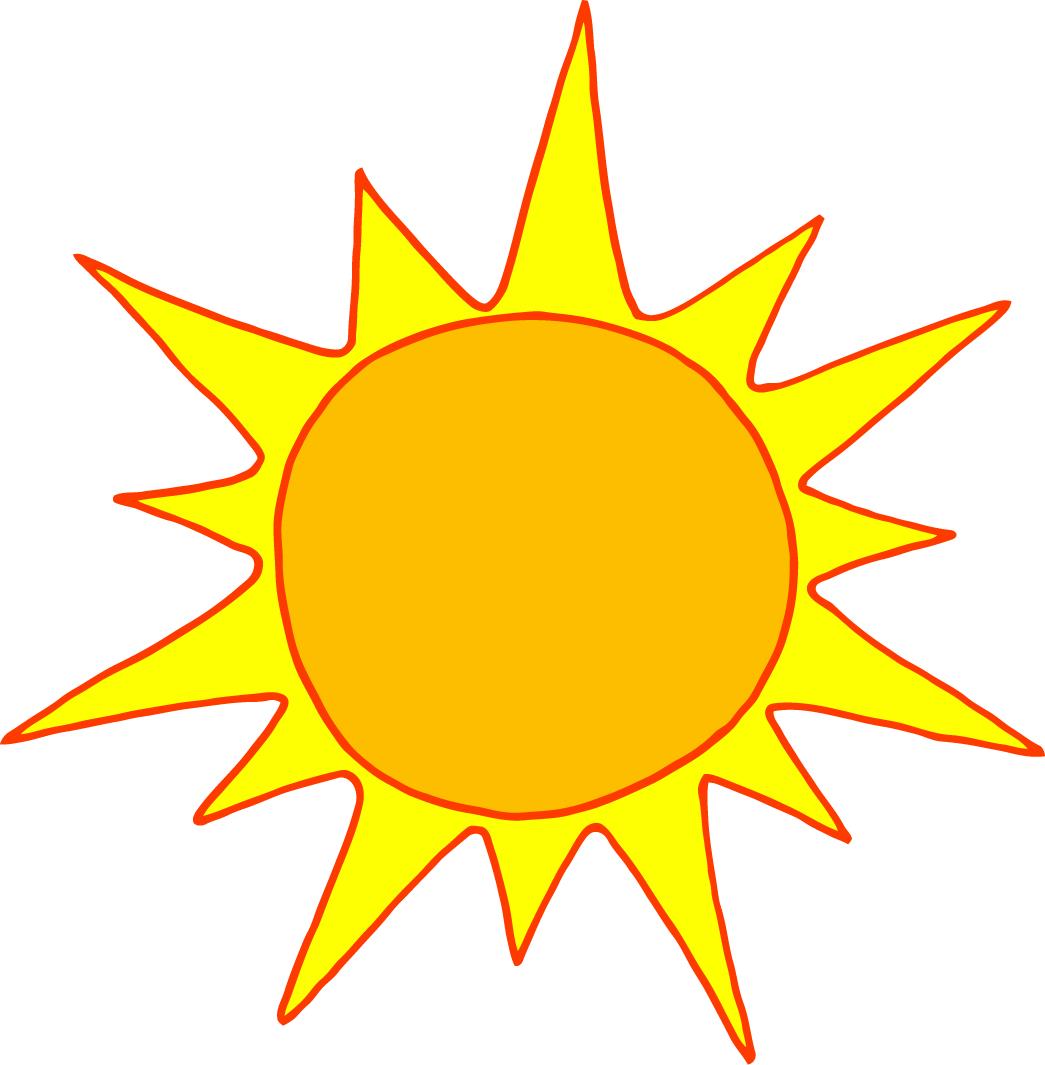 The I Survived Series by Lauren TarshisNotebook of Doom Series by Troy CummingsThe Stink Series by Megan McDonaldThe Goosebumps Series by R.L. StineThe Magic Treehouse Series by Mary Pope OsborneThe Bad Kitty Series by Nick BruelBabymouse series by Jennifer HolmDog Diaries series by Kate KlimoDigby O’Day by Shirley HughesSpiderwick Chronicles by Tony DiTerlizzi